MERLA 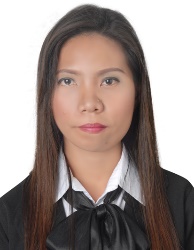 MERLA.186635@2freemail.com Objective:  A self- motivated highly driven individual with 3 years of office experience and exposure to secretarial role such as document compilation, phone call handling, data entry, office supplies monitoring and office presentations. I am therefore looking forward to be a part of a company to whom I can share my breadth office and secretarial experience and contribute to its success.QUALIFICATION SUMMARY3 years of in depth experience to office/secretarial role such document compilation, phone call handling, data entry, office supplies monitoring, payroll handling and office presentationsAbility to work under pressure and with sense of urgency.Proficient with Microsoft Office, Microsoft Outlook, and AutoCADAttended various trainings specific to skills enhancement on business letter writing and designs.Amiable and blends well with people from different walks of lifeHas strong time management and flexibility skillsEMPLOYMENT HISTORYOFFICE STAFF /ASSISTANTApril 2014 – August 2016Sohaili Building Contracting Co L.L.CDeira, Dubai UAE	Key Responsibilities:Hospitality to clients and directing them to the correct staff memberFilling/Compiling  office documentsPhotocopying, scanning and data entryPhone call handlingMonitoring and maintaining office suppliesAssisting the supervisor/manager and  other external teams on administrative workPerform other duties that may be assigned from time to time.OFFICE STAFFJune 2011 – April 2012PA-MO Indomitable Confidence BuilderSan Lorenzo, Sta. Rosa, Laguna, PhilippinesKey Responsibilities:As-built planResponsible for Office BudgetingMonthly PayrollData encoding, copying and scanningDocument preservation and compilationPerform other duties that may be assigned from time to time.SEMINARS/TRAININGS ATTENDEDOSCAR CULTURE INSTITUTEDeira, Dubai UAEGraphic Designing (Photoshop, CorelDraw, InDesign, QuarkXPress & Illustrator)  March 2015 – April 2015FINISHING COURSE FOR CALL CENTER AGENTSAbucay, Bataan, PhilippinesSeptember 17, 2012 – October 3, 2012  BASIC OCCUPATIONAL SAFETY & HEALTH SEMINARThe Philippines Business for Social Progress Bldg. Magallanes, Manila, PhilippinesOctober 24, 2011 – October 28, 2011MICROCADD TECHNOLOGIES CO., INCSM Pampanga, PhilippinesTraining-AutoCAD 2009 with color rendering Level I & Level IITraining-AutoCAD 2008 UpgradeMarch 28, 2007-May 16, 2007EDUCATIONAL ATTAINMENTBachelor of Science in Industrial Technology (Major in Drafting)BATAAN POLYTECNIC STATE UNIVERSITYBalanga City, Bataan PhilippinesMarch 26, 2007PERSONAL INFORMATION  Birth Date		:	November 19, 1986  Birth Place		:	Samal, Bataan, Philippines  Civil Status		:	Single  Nationality		:	Filipino  Language		:	English and Tagalog  Special Skills		:	Computer literate MS office (MS Word, MS Excel, MS PowerPoint, MS Publisher), AutoCAD and Freehand Drawing (Charcoal, Painting, Photoshop, CorelDraw, InDesign, QuarkXPress & Illustrator)Character References:Character References available upon request.